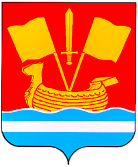 АДМИНИСТРАЦИЯ КИРОВСКОГО МУНИЦИПАЛЬНОГО РАЙОНА ЛЕНИНГРАДСКОЙ ОБЛАСТИП О С Т А Н О В Л Е Н И Еот ________ 2020 года  № _______О внесении изменений в постановление администрации  Кировского муниципального района Ленинградской области от 01 августа 2019 года № 891«Об утверждении нормативных затрат на обеспечение функций  администрации Кировского муниципального района Ленинградской области и подведомственных ей  казенных учреждений»  В связи с изменением потребности в  отдельных товарах, работах, услугах администрации Кировского муниципального района Ленинградской области, включая подведомственные казенные учреждения:1. Внести в постановление администрации Кировского муниципального района Ленинградской области от 01 августа 2019 года  № 891 «Об утверждении нормативных затрат на обеспечение функций  администрации Кировского муниципального района Ленинградской области и подведомственных ей казенных учреждений» с изменениями (далее – постановление) следующие изменения:1.1.  в приложении 1 к постановлению:1.1.1.  позицию 1 пункта 7 «Норматив цены и количества рабочих станций, принтеров, многофункциональных устройств, копировальных аппаратов и другой оргтехники и бытовой техники» изложить в следующей редакции:«»;1.1.2. позиции 15, 16 пункта 10 «Норматив затрат на услуги по содержанию имущества» изложить в следующей редакции:«»;1.1.3. позицию 4 пункта 13 «Нормативы  количества и цены на оплату услуг почтовой  и специальной связи» изложить в следующей редакции:«»;1.1.4. позицию 6 пункта 15 «Норматив количества и цены на приобретение образовательных услуг по профессиональной переподготовке и повышению квалификации» изложить в следующей редакции:«»;1.1.5. пункт 17 «Норматив затрат на проведение диспансеризации сотрудников» изложить в следующей редакции:«»;1.1.6. позицию 4, 5 раздела 1 и позицию 4 раздела 2 пункта 21 «Норматив количества и цены мебели» изложить в следующей редакции:«»;в приложении 2 к постановлению: позицию 1 пункта 25 «Норматив затрат на ремонт автотранспорта и ДГУ» изложить в следующей редакции:«»;дополнить пунктом 51 «Норматив затрат на приобретение электрических товаров» следующего содержания: «».2. Настоящее постановление подлежит размещению в единой информационной системе в сфере закупок в течение 7 рабочих дней со дня  его принятия.3.   Контроль за исполнением настоящего постановления возложить на заместителя главы администрации  по экономике и инвестициям.4. Настоящее постановление вступает в силу с момента опубликования и распространяется на правоотношения, возникшие с                     1 января 2020 года.Глава администрации                                                                      А.В.КольцовРазослано: в дело,  КФ, отдел учета и отчетности, МКУ УХОиТ, ОМЗ № п/пНаименование должностейНаименованиеЕд. изм.КоличествоНорматив  цены  за ед. (руб.)Срок полезного использования, лет1ГлаваКомпьютер персональный в сборе, моноблокшт.Из расчета 1 на 1 пользователя125 260,0031РуководителиКомпьютер персональный в сборе, моноблокшт.Из расчета 1 на 1 пользователя80 080,0031Специалист пресслужбы, занятый изготовлением видеороликов Компьютер персональный в сборе, моноблокшт.Из расчета 1 на 1 пользователя64 000,0031Специалист управления архитектуры и градостроительства, занятый  инженерным проектированием Компьютер персональный в сборе, моноблокшт.Из расчета 1 на 1 пользователя90 000,0031Иные должностиКомпьютер персональный в сборе, моноблокшт.Из расчета 1 на 1 пользователя + 10  на учреждение45 760,003 №   п/пНаименованиеКоличество единиц в годМаксимально допустимая цена за ед. (руб.) №   п/пНаименованиеКоличество единиц в годМаксимально допустимая цена за ед. (руб.)15Разработка паспортов на отходы I-IV класса опасностиПо мере необходимости4 833,3316Прочие расходы по ремонту, обслуживанию и содержанию имуществаПо потребности50 000,00 в год  №   п/пНаименованиеКоличество Норматив цены за ед. (руб.) №   п/пНаименованиеКоличество Норматив цены за ед. (руб.)4Почтовые отправления (заказные письма) По мере необходимости100 000,00 в год №   п/пВид дополнительного профессионального образованияКоличество в годНорматив цены  за ед. (руб.)№   п/пВид дополнительного профессионального образованияКоличество в годНорматив цены  за ед. (руб.)6Прочие виды обучения По потребности76 520,00 руб. в год №   п/пЧисленность сотрудников, подлежащих диспансеризацииМаксимально допустимая цена за чел. (руб.) №   п/пЧисленность сотрудников, подлежащих диспансеризацииМаксимально допустимая цена за чел. (руб.)1В соответствии с количеством муниципальных служащих по штатному расписанию6 250,00№ п/п№ п/пНаименованиеЕд. изм.КоличествоНорматив цены за ед. (руб.)Срок полезного использования1. Кабинет главы администрации1. Кабинет главы администрации1. Кабинет главы администрации1. Кабинет главы администрации1. Кабинет главы администрации1. Кабинет главы администрации1. Кабинет главы администрации4Кресло руководителяКресло руководителяшт.Из расчета 1 на 1 кабинет40 199,707 лет5Кресло для заседанийКресло для заседанийшт.Из расчета 15 на 1 кабинет39 953,777 лет2. Приемная главы администрации2. Приемная главы администрации2. Приемная главы администрации2. Приемная главы администрации2. Приемная главы администрации2. Приемная главы администрации2. Приемная главы администрации4КреслоКреслошт.Из расчета 2 на 1 кабинет26 235,937 лет№ п/пНаименованиеКоличество автомобилейМаксимально допустимая цена за год на учреждение (руб.)1Автомобили253 785 323,51№п/пНаименованиеЕд.изм.Количество в годМаксимально допустимая цена за ед. (руб.)1Розетка с заземлениемшт.не более 10 в год145,002Светильник светодиодный шт.не более 25 в год1 010,003Прожектор светодиодныйшт.не более 10 в год920,004Светильник накладнойшт.не более 10 в год459,005Лампа светодиоднаяшт.не более 50 в год563,006Лампа галогеннаяшт.не более 70 в год50,507Кабель силовой ВВГнг 3х2.5м.не более 100 в год67,008Водонагреватель 100 л. (с установкой)шт.не более 2 на учреждение34 333,33